עמותת 'מקום לאמנות' קרית המלאכה 
הודעה לעיתונות 

בלונדיניות גם בוכות   //  לילי כהן פרח-יה 
אוצרת: טלי בן-נון
פתיחה יום חמישי, 30 בנובמבר, בשעה 20:00  /  נעילה 23/12/2017 

* שיחה עם האמנית והאוצרת תתקיים בשבת, 16 בדצמבר, בשעה 12:00
התערוכה בלונדיניות גם בוכות מפגישה בין רישומים וציורים על נייר לבין אובייקטים קרמיים של האמנית לילי כהן פרח-יה. כהן חוקרת את שפת הציור והרישום ומגייסת אותה גם אל החומריות הפיסולית. הצמצום והלקוניות של שפה זו, כמו גם ההיצמדות אל החומר הבראשיתי, מערטל את האובייקטים, מאפשר לראותם גולמיים, טרום תבוניים. ההכרה בגבולות החומר- הן של הנייר והן של החומר (clay), ובדרישה שהוא מכתיב לתהליך עבודה מהיר ואקספרסיבי, הניבה שפה רישומית החושפת פן אחר, פחות מיידי ומוכר, בגוף העבודה של האמנית.

החיבור בין מחברות רישום קטנות לצלמיות קרמיקה גולמיות, בין רישומים עדינים על ניירות מוזהבים לציורים מדוללים על ניירות פרגמנט, או בין ציורים רוויים להדפס ותחריט יבש- מגלה שפה אינטימית, ספק ילדותית. לילי הופכת את הזר (תת-מודע, המחשבות הלא-מדוברות) למוכר וחושפת בעבודותיה את הרבדים הסמויים של ממלכת הפנטזיה. שם התערוכה, בלונדיניות גם בוכות, כורך יחד את הקלישאה החבוטה לצד עוקצנות סרקסטית. תגובת-נגד אינסטינקטיבית לאמירות שוביניסטיות נוסח "יפה וטיפשה" או "תהיי יפה ותשתקי". 
הסאב-טקסט המקופל בכותרת לוחץ על כפתורי ההפעלה של "הצופה האוטומטי". בו-זמנית מתייצבים בתודעה שני דימויים ויזואליים- האחד הוא דיוקן אישה המוצג בתערוכה ונושא את שמה, והשני הוא "הבלונדינית האחרת", פרי דמיונו של הצופה. ברווח בין הממשי למדומיין, מצליחה לילי לתמצת חוויה סובייקטיבית של נשיות "מפורקת" המורכבת מסדרה של שונויות (differences) ואנטיתזות למיתוסים של יופי או לסטריאוטיפים תרבותיים-חברתיים. היא מבקשת להסיר את המחיצה המטפורית המפרידה בין מה שנראה כשני עולמות מנוגדים וכמו לצקת אותם זה לתוך זה, לישות חדשה אחת. גוף האישה בפרט ודימוי האישה בכלל, כפי שהוא מובא בעבודותיה של לילי, מתגלה כזירה של קונפליקטים משובשים וחושניים, עוצמה נשית העוטפת סתירות וסודות. ניסיון החיים וסימני הגיל, עקבות של שברון לב, געגועים, כמיהות ארוטיות, זיכרונות שמסרבים להתפוגג ופחדים קמאיים – כולם נרשמים, כולם ניכרים על הגוף הזה כמו קעקועי נפש בעור. 

עמותת 'מקום לאמנות' בקרית המלאכה, רח' שביל המרץ 6 תל אביב, 03.6725124 | ARTSPACETLV.ORGשעות פתיחה: ב' - ה' 18:00 - 11:00, ו' - ש' 14:00 - 10:30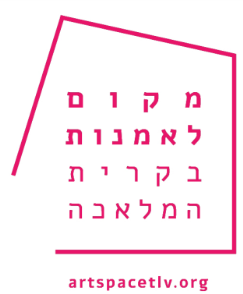 